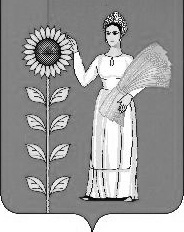 РАСПОРЯЖЕНИЕАдминистрации сельского поселения   Среднематренский  сельсоветДобринского муниципального   районаЛипецкой  области30.12.2020 г.                       с. Средняя Матренка                                    №  32-рО создании комиссии по соблюдению требований к служебному поведению муниципальных служащих и урегулированию конфликта интересов при администрации 
сельского поселения Среднематренский сельсовет      Руководствуясь Указом Президента РФ  от 01.07. 2010 г. №821 п.8 « О комиссиях по соблюдению требований к служебному проведению государственных служащих и урегулированию конфликта интересов», ч.4 ст. 14.1 Федерального закона от 02.03.2007г. № 25-ФЗ «О муниципальной службе в РФ», Устава сельского поселения Среднематренский сельсовет, обеспечения условий для добросовестного и эффективного исполнения служебных обязанностей муниципальными служащими, исключения злоупотреблений на муниципальной службе и противодействия коррупции:    1.Создать комиссию по соблюдению требований к служебному проведению государственных служащих и урегулированию конфликта интересов при администрации сельского поселения Среднематренский сельсовет (прилагается)   2. Распоряжение № 33 от 29.10.2010 года « О создании комиссии администрации сельского поселения Среднематренский сельсовет Добринского муниципального района по соблюдению требований к служебному поведению муниципальных служащих и урегулированию конфликта интересов» считать утратившим силу.  3.Контроль за настоящим распоряжением оставляю за собой.Глава администрации                                      Н.А.Гущина     Приложениек распоряжению администрации сельского поселенияСреднематренский сельсовет№ 32-р от 30.12.2020Состав комиссии по соблюдению требований к служебному поведению муниципальных служащих и урегулированию конфликта интересов при администрации 
сельского поселения Среднематренский сельсовет   Председатель комиссии- Гущина Нина Александровна – глава администрации сельского поселения Среднематренский сельсовет, Зам. Председателя – Панова Людмила Алексеевна - старший специалист 1 разряда администрацииСекретарь:  Волкова Светлана Нургалеевна – специалист 1 разрядаЧлены комиссии:Панова Ольга Дмитриевна -учитель МБОУ СОШ с.Верхняя Матренка (по согласованию)Власова Елена Васильевна-депутат Совета депутатов сельского поселения Среднематренский сельсовет, агроном ООО «Добрыня» ( по согласованию)